Kötelezően csatolandó mellékletek:Szakmai önéletrajzÉrettségi végzettséget igazoló okirat(ok) másolataA pályázó nyilatkozata arra vonatkozóan, hogy pártatlanság és összeférhetetlenség nem áll fenn.A pályázó nyilatkozata arra vonatkozóan, hogy nem áll foglalkozástól való eltiltás hatálya alatt, és büntetlen előéletrőlAmennyiben vállalkozó, abban az esetben vállalkozói igazolás/értesítés (Képzés, oktatás, vizsgáztatás tevékenységi körök megjelölésével)Amennyiben nyugdíjas, igazolás az ellátás törzsszámárólA vizsgaközpont ezúton jelzi, hogy a pályázat elbírálásának feltétele a kötelezően csatolandó dokumentumok hiánytalan megléte. Ezúton nyilatkozom, hogy Büntetlen előéletű vagyokNem állok a jegyzői tevékenység folytatását kizáró foglalkozástól eltiltás hatálya alatt Rendelkezem a pályázati felhívásban előírt szakmai gyakorlattal. Hozzájárulok, hogy szükség esetén akár az előző munkáltatómat az adatok valóságtartalmának ellenőrzése céljából a vizsgaközpont felkereshetiAz adatkezeléssel kapcsolatos tájékoztatót megismertem, a kitöltött pályázati adatlap vizsgaközpontnak való átadásával/megküldésével adataim leírt célból történő kezeléséhez hozzájárulokAdatkezelés célja: jegyzői névjegyzékbe történő bekerülésAdatkezelés jogalapja: Alföldi Agrár Vizsgaközpont jogos érdekeAdatkezelés időtartama: visszavonásigDátum: 	………………………………………..                                                                                                                         pályázó aláírás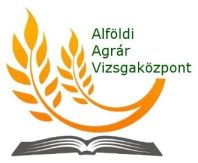 Pályázati adatlapaz Alföldi Agrár VizsgaközpontJegyzői feladatokat ellátók névjegyzékébe történő jelentkezéshezPályázati adatlapaz Alföldi Agrár VizsgaközpontJegyzői feladatokat ellátók névjegyzékébe történő jelentkezéshez1. Pályázó személyes adatai1. Pályázó személyes adatai1. Pályázó személyes adataiNév:Név:Születési név:Születési név:Születési hely:Születési hely:Születési idő:Születési idő:Anyja neve:Anyja neve:Lakcím:Lakcím:Telefon, mobil:Telefon, mobil:E-mail cím:E-mail cím:Pénzintézet neve, számlaszám:Pénzintézet neve, számlaszám:Adóazonosító jel:Adóazonosító jel:TAJ szám:TAJ szám:Nyugdíjas:Nyugdíjas:   igen  /  nem      (A megfelelő aláhúzással jelölhető!)2. Pályázó foglalkoztatására vonatkozó adatok2. Pályázó foglalkoztatására vonatkozó adatok2. Pályázó foglalkoztatására vonatkozó adatokMunkahely:Munkahely:Munkaviszony kezdete:Munkaviszony kezdete:Beosztás:Beosztás:Munkahely címe:Munkahely címe:5. Érettségi bizonyítvány5. Érettségi bizonyítvány5. Érettségi bizonyítvány5. Érettségi bizonyítvány5. Érettségi bizonyítványKiállító oktatási intézmény neve, címeKiállító oktatási intézmény neve, címeMegszerzés éveÉrettségi bizonyítvány számaÉrettségi bizonyítvány száma6. Szakmai gyakorlati idő: 
(A jegyzői gyakorlat alátámasztására vonatkozóan végzett tevékenység, eltöltött gyakorlati idő, tapasztalat)6. Szakmai gyakorlati idő: 
(A jegyzői gyakorlat alátámasztására vonatkozóan végzett tevékenység, eltöltött gyakorlati idő, tapasztalat)6. Szakmai gyakorlati idő: 
(A jegyzői gyakorlat alátámasztására vonatkozóan végzett tevékenység, eltöltött gyakorlati idő, tapasztalat)6. Szakmai gyakorlati idő: 
(A jegyzői gyakorlat alátámasztására vonatkozóan végzett tevékenység, eltöltött gyakorlati idő, tapasztalat)6. Szakmai gyakorlati idő: 
(A jegyzői gyakorlat alátámasztására vonatkozóan végzett tevékenység, eltöltött gyakorlati idő, tapasztalat)Munkáltató neve, címeTevékenység megnevezéseTevékenység megnevezéseTevékenység megnevezéseEltöltött gyakorlati időÖsszesen eltöltött gyakorlati idő (év, hónap, nap):